ПОРТФОЛИО ВЫПУСКНИКА ФАКУЛЬТЕТА ТОВІ. Общие сведения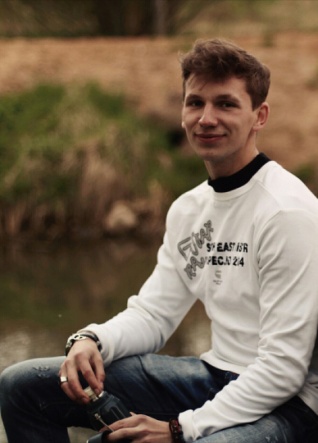 *По желанию выпускника, для открытого представления в сети интернет.ІІ. Результаты обученияІІІ. СамопрезентацияФамилия, имя, отчество   Телица Максим ЮрьевичДата рождения/гражданство10.04.2000ФакультетТехнология органических веществСпециальностьТехнологияя лекарственных препаратовСемейное положениеНе женатМесто жительства (указать область, район, населенный пункт)г.Минск E-mailmaks.telica@mail.ruСоциальные сети (ID)*Моб.телефон/Skype*+375298997762Основные дисциплины по специальности, изучаемые в БГТУДисциплины курсового проектирования1.Микробиология2.Химия и технология БАВ3.Введение в фармакологию4.Технология микробного синтеза антибиотиков, витаминов, ферментов5.Основные процессы химического синтеза БАВ6.Биохимия7.Оборудование и проектирование предприятий фармацевтической промышленности8.Методы генной инженерии в фармации и биобезопасность 9.Основы промышленной асептики10.Технология фитопрепаратов11.Технология готовых лекарственных средств1. Прикладная механика2.Процессы и аппараты химических технологий3.Технология микробного синтеза антибиотиков, витаминов, ферментов4.Организация производства и управления предприятием5. Оборудование и проектирование предприятий фармацевтической промышленностиСредний балл по дисциплинам специальности7Места прохождения практикиНПЦ ХимФармсинтез, БГТУВладение иностранными языками (подчеркнуть необходимое, указать язык); наличие международных сертификатов, подтверждающих знание языка: ТОЕFL, FСЕ/САЕ/СРЕ, ВЕС и т.д.начальный;элементарный;средний;продвинутый;                 свободное владение.Английский – 2Немецкий – pre-intermediate (A2)Французский 3Дополнительное образование (курсы, семинары, стажировки, владение специализированными компьютерными программами и др.)Центр языковой подготовки БГТУ –немецкий Владение полным пакетом Microsoft OfficeНаучно-исследовательская деятельность (участие в НИР, конференциях, семинарах, научные публикации и др.)нетОбщественная активностьнетЖизненные планы, хобби и сфера деятельности, в которой планирую реализоватьсяПомимо университета увлекаюсь спортом и изучение иностранных языков,люблю активный отдых и веду активный образ жизни. На данный момент работаю с животнымиЖелаемое место работы (область/город/предприятие и др.)г. Минск